013MUO-03MUOLP0002SMY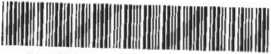 SMLOUVA
o pořádání divadelního představeníuzavřená podle § 1746 odst. 2 občanského zákoníku (zákon č. 89/2012 Sb.)Smluvní strany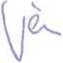 IČ: 75079950, číslo účtu: 197937621/0710,BIC (SWIFT): CNBACZPP, IBAN: CZ96 0710 0000 0001 9793 7621Česká národní banka, pobočka Rooseveltova 18, 60110 BrnoPředmět a místo plněníPředmětem této smlouvy je vymezeni práv a povinností obou smluvních stran, vznikající v souvislosti s uskutečněním autorského díla - loutkového představení, jmenovitě: Nilas a tisícihlavé stádo.Místo: MUO CentralMuzeum moderního umění, Denisova 47, OlomoucTechnické požadavky - dle technického listu (Příloha č. 1 - Technický list představení). 3. Světelná a zvuková zkouška -14.04.2024Místo: MUO CentralMuzeum moderního umění, Denisova 47, OlomoucTermíny představení: neděle 14. 4. 2024 v 16:00 hodin pondělí 15. 4. 2024 v 8:30 a 10:00 hodin úterý 16. 4. 2024 v 8:30 a 10:00 hodin středa 17. 4. 2024 v 8:30 a 10:00 hodinDostavit se na místo vystoupeni nejméně 90 minut před začátkem představeni.Odehrát představení s co největší péčí a uměleckou odpovědnosti.Závazky pořadateleZa provedeni 7 představeni uhradit dodaveteli odměnu ve výši 55 500,- Kč vč. DPH.Zajistit funkční divadelní techniku včetně profesionální obsluhy a další kompletní servis nutný pro uskutečnění veřejné produkce v:MUO Central v budově Muzea moderního umění, Denisova 47, OlomoucZajistit ubytování: ANOSpecifikace ubytování:Rozsah: dva pokoje pro tři osoby (dvoulůžkový a jednolůžkový pokoj)Místo ubytování: PENZION NA HRADBÁCH, Hrnčířská 3, 779 00 Olomouc Cena: 6 000,- KčVyúčtování a jeho splatnostVyúčtování bude provedeno na základě faktury v ceně dle článku III. bodu 1 vystavené divadlem a zaslané pořadateli do 14 dnů po realizaci představení.. Splatnost faktury je 14 kalendářních dnů ode dne doručení pořadateli.Náhrada škodyNáhrada případné škody se řídí příslušnými ustanoveními zák. č. 89/2012 Sb., občanský zákoník.V případě, že divadlo nesehraje některé z dohodnutých představení, je pořadatel oprávněn odstoupit od této smlouvy. V takovém případě náleží divadlu honorář pouze za již odehraná vystoupení.Pokud bude vystoupení znemožněno v důsledku nepředvídatelné nebo neodvratitelné události, ležící mimo smluvní strany, například přírodní katastrofa, epidemie, úřední zákaz, apod., nebo z důvodu nepředvídatelné a neodvratitelné události na straně divadla, např. vážné onemocnění či úmrtí, úraz, úmrtní v rodině apod., mají obě smluvní strany právo od této smlouvy odstoupit bez jakýchkoli nároků na finanční úhradu vzniklé škody. Odstupující strana je povinna shora uvedené skutečnosti druhé smluvní straně řádné doložit.Pokud se předmětné vystoupení neuskuteční z jiných důvodů než z důvodů odstoupení podle předcházejícího bodu, anebo smlouva nebude písemně vypovězena 30 dnů před konáním akce, je pořadatel povinen zaplatit divadlu 50 % ze sjednané částky, zruší-li pořadatel vystoupeni v den akce, pak uhradí divadlu 100 % ze sjednané částky. Neuskuteční-li se vystoupení zaviněním divadla, je ten povinen uhradit náklady prokazatelně a účelně vynaložené v souvislosti s pořádáním vystoupení.V. Závěrečné ustanoveníJakékoliv změny či doplňky této smlouvy jsou možné pouze písemným dodatkem.Smlouva nabývá platnosti dnem podpisu obou smluvních stran, a účinnosti okamžikem zveřejnění v registru smluv dle zákona č. 340/2015 Sb., o registru smluv.Práva a povinnosti smluvních stran, které nejsou výslovné upraveny touto smlouvou, se řídí příslušnými ustanoveními občanského zákoníku, v jeho platném znění (zákon č. 89/2012 Sb.).Není-li tato smlouva podepsána elektronicky, je vyhotovena ve dvou vyhotoveních s povahou originálu, z nichž každá smluvní strana obdrží po jednom vyhotovení.V OlomouciPříloha: 1Příloha č. 1: Technický list představení_ř í I CENTRALSEZÓNA LOUTEK 23 24• např.: voda, otevřený oheň aj."např.: změna elevace, instalace baletizolu aj.lč: 75079950, číslo účtu: 197937621/0710,BIC (SWIFT): CNBACZPP, IBAN: CZ96 0710 0000 0001 9793 7621Česká národní banka, pobočka Rooseveltova 18,60110 BrnoPořadatel:Muzeum umění Olomouc, státní příspěvková organizaceSídlo:Denisova 47, 771 11 OlomoucIČ:75079950DIČ:CZ75079950, není plátce DPHBankovní spojeni:xxČíslo účtu:xxZastoupené:Mgr. Ondřejem ZatloukalemZodpovědná osoba:xxTelefon:+xxE-mail:xx(dále jen „Pořadatel“)Dodavetel:LOUTKY BEZ HRANIC, z. S.Adresa:V Pachmance 500, Nebušice, 164 00 Praha 6Korespondenční adresa: V Pachmance 500, Nebušice, 164 00 Praha 6Korespondenční adresa: V Pachmance 500, Nebušice, 164 00 Praha 6IČ/VAT:27013081DIČ:Bankovní spojení:xxČíslo účtu/IBAN:xSWIFT/BIC:Telefon:xxE-mail:ixxZodpovědná osoba:xx(dále jen „Dodavetel")DIVADLOPOŘADATELPARAMETRYpředstavení je v souladu	SÁL	CENTRALs možnostmi sálu	DENISOVA 47pro potřeby vykládky a nakládky divadla užijte boční vjezd, vpravo podél budo-vy, do dvora areálu MMU.SPECIÁLNÍ EFEKTY*bez efektů	PARKOVÁNÍ CENTRALDENISOVA 47 Viz výše, účinkující mohou, po celou dobu produkce, bezplatně parkovat v uzavřeném, hlídaném areálu MMUSPECIÁLNÍomezená kapacita sálu DOSTUPNOST Sál je v suterénu hlavniPOŽADAVKY**25 mist	SÁLU	budovy, dostupný scho-hraci prostor - za oponou	dištěm přímo ze dvoraareálu MMU. V případě potřeby je možné užít i hlavní vchod.PARAMETRY	rozměry jeviště základníIFVIŠTĚ	stav, kukátko: Š 548 x H480, horizont černý, výška jeviště 80. světlost 400PARAMETRY	elevace, kapacita 100 mist.HLEDIŠTĚ	klimatizováno, mobilnízatemnění černými šálamiZVUK	odpovídá požadavkůmsouboruSVĚTLA	odpovídají požadavkůmsouboruSLUŽBYpomoc při vykládce a	HERECKÉ	společná šatna, WC. sprchanakládce (2 osoby), po ZÁZEMÍdobu představení jsoupřítomni zvukař/osvět-lovač a produkční